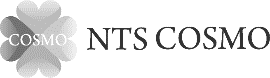 平成29年2月吉日金融機関年金ご担当者　各位（一社）年金トータルサポート・コスモ代表理事　松尾　英典10年年金対応講座開催のご案内拝　啓私ども一般社団法人年金トータルサポート・コスモは、平成24 年10月の設立以来障害年金の無料相談会や年金ゼミナールを中心とした講座開催など、年金を中心とした活動を行っております。さて、平成29年8月より年金の受給資格期間が従来の25年から10年に短縮されることに伴い、本講座を開催させていただく運びとなりました。今回の法改正に伴い新たに年金の受給資格を受けられる方は約64万人と見込まれております。これらの方々に本年2月下旬から順次、年金の請求書が送付され、金融機関においては新たな年金受取口座獲得のチャンスが到来します。該当する方からの年金相談に的確に対応するために、本講座では、法改正の概要、相談時に絶対に外してはいけないポイント、特に大きな意味を持つ旧法の内容、請求手続きの留意点など実務に特化した内容としております。講師は、年金事務所で実際に年金相談にあたっているベテランの社会保険労務士が担当し、勘どころを押さえた講座としております。お忙しいとは存じますが、年金担当者の皆様のお役に立てる講座と自信を持った内容となっておりますので、ぜひご参加いただきますようご案内申し上げます。詳細につきましては、添付書類を参照ください。敬　具開催日時：平成29年	3月26日（日）午後1時30分～4時30分場所：練馬区民・産業プラザ　3階　研修室（西武池袋線・都営大江戸線練馬駅北口すぐ）受講費用：　各回５，０００円（資料代込み）（一旦納付された受講料は、返還できませんので予めご了承ください）定員：７０名（定員になり次第締切りとさせていただきます）講師プロフィール小山良夫(コヤマ　ヨシオ)・昭和４６年４月大学卒業後信用金庫入庫・平成１４年９月社会保険労務士登録・平成２０年８月信用金庫定年退職・平成２０年９月小山社会保険労務士事務所開設と同時に年金事務所にて年金相談担当及び金融機関の年金相談及び年金手続代行に従事、年金相談32,000件を超え、現在に至る・日本マンパワー「年金コンサルタント」資格、東京都社会保険労務士会「年金指導員」資格、年金実務研究会会員、「週刊社会保障」年金記事執筆お申込み・お問い合わせ先メールまたはFax.により事務局あてに、①氏名、②金融機関名、③支店名、④連絡先電話番号、⑤連絡先ご住所、⑥連絡先FAXまたはE-mailを明記のうえ、お申込みください。折り返し振込先等をご案内します。事務局メールアドレス：jimu-kyoku@ntscosmo.com事務局Fax　:　０４２－９７２－０８０５※お申込時にいただいた個人情報は、今回の受付以外の目的では使用いたしません。≪10年年金講座参加申込書≫●参加申込　　ＦＡＸ　０４２－９７２－０８０５　年金トータルサポート・コスモ　事務局　行※お申込時にいただいた個人情報は、今回の受付以外の目的では使用いたしません。●会場案内図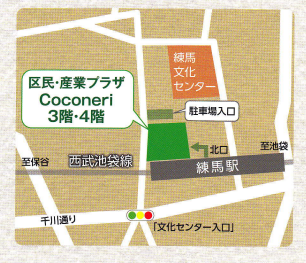 区民・産業プラザは練馬駅中央改札を出て左折（北口）、建物に沿って進むと正面になります。スーパーライフの看板が目印です。この建物の3階左手　奥に研修室があります。